BACCALAURÉAT TECHNOLOGIQUESciences et Technologies de l’Industrie et du Développement Durable STI2DENSEIGNEMENTS TECHNOLOGIQUES TRANSVERSAUXCoefficient 8 – Durée 4 heuresAucun document autoriséCalculatrice autorisée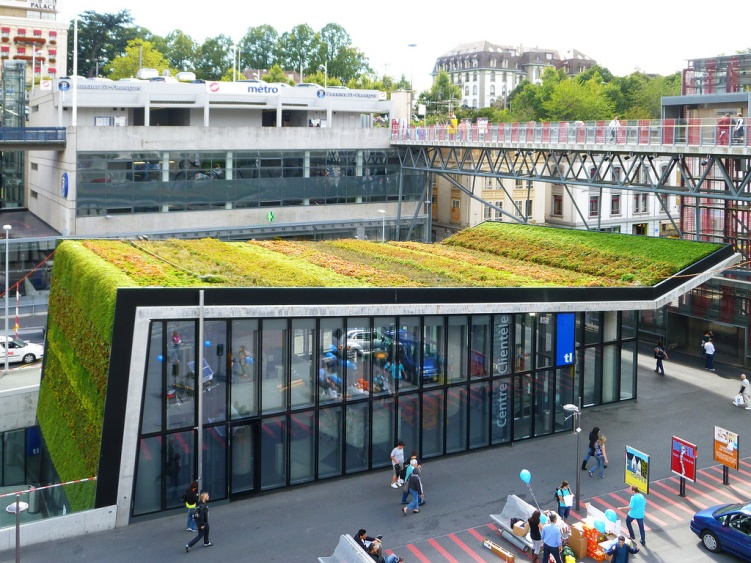 Sujet (mise en situation et questions à traiter par le candidat)Mise en situation 	page 2Partie 1 (1 heure)	pages 3 à 4Partie 2 (3 heures)	pages 5 à 9Documents techniques	pages 10 à 16Documents réponses 	pages 17 à 21Le sujet comporte deux parties indépendantes qui peuvent être traitées dans un ordre indifférent.Les documents réponses DR1 à DR7 (pages 17 à 21), complétés ou non, seront à rendre avec les feuilles de copie.Rédiger sur feuilles de copie quand il n’est pas précisé de compléter un document réponse.Mise en situationLa ville de Lausanne, en Suisse, a lancé depuis une dizaine d’années un programme de réhabilitation du quartier Flon. Au cœur de ce quartier de 55000 m2 se croisent des lignes ferroviaires (nationales et régionales), des lignes de bus ainsi qu’une nouvelle ligne de métro pour laquelle la gare M2 a été construite (voir DT1).Les travaux réalisés ont également conduit à la réorganisation de l’espace public alentour et à la refonte des circulations piétonnes et routières pour améliorer le cadre de vie.La maîtrise d’œuvre du projet est assurée par les cabinets d’architectes Bernard Tschumi Architects (Paris et New-York) et Merlini et Ventura (Lausanne). Ils ont fait appel à la société Canevaflor (Lyon) pour réaliser la végétalisation de la gare M2.La société Canevaflor conçoit et développe une solution de murs végétalisés présentant des caractéristiques décrites sur le document DT2.L’étude proposée comporte deux parties :la partie 1 consiste à valider les performances des murs végétalisés au regard de standards de construction intégrant les exigences du développement durable ;la partie 2 vise à identifier les réductions du coût d’exploitation de murs végétalisés grâce à l’utilisation de solutions innovantes.On rappelle que ces deux parties de l’étude sont indépendantes et peuvent être traitées dans un ordre indifférent.PARTIE 1. 	VALIDATION DU CHOIX D’INTÉGRATION D’UN MUR VÉGÉTALISÉ POUR LA GARE M2 LAUSANNE – FLONLe point de convergence du projet urbain de rénovation du quartier Flon est la nouvelle gare M2. Afin de respecter les normes de construction relatives au standard Minergie (voir DT3), les architectes envisagent notamment l’emploi de murs végétalisés.L’objectif de cette première partie est de valider cette solution d’un point de vue développement durable. L’étude ne portera que sur la façade Est du bâtiment.Analyse de la plus-value apportée par l’emploi de murs végétalisésAnalyse des performances thermiques du murPour valider les performances énergétiques du mur végétalisé, le bureau d’étude utilise un logiciel de simulation thermique qu’il est nécessaire de paramétrer.Le modèle de comportement thermique permet de déterminer par simulation les températures à travers les couches de l’enveloppe du mur végétalisé.La solution d’isolation utilisant un mur végétalisé comprend 4 couches (voir DT1). Pour justifier ce choix, on souhaite comparer les impacts environnementaux de cette solution et d’une solution plus traditionnelle à 2 couches (béton armé + mousse polyuréthane PU).Pour cela il est nécessaire de déterminer l’épaisseur qu’aurait la solution à 2 couches ayant le même niveau de performance que la solution à 4 couches.Synthèse PARTIE IPARTIE 2. SYSTÈME DE MICRO IRRIGATION PILOTÉE La mise en œuvre de la solution proposée par la société Canevaflor représente un surcoût à l’installation par rapport à une solution traditionnelle. Afin de compenser ce surcoût initial, plusieurs solutions innovantes sont intégrées au mur pour en réduire les coûts d’exploitation. Réduction de la consommation énergétique par irrigation et fertilisation autonomes L’objectif de cette partie est de valider et dimensionner le système autonome d’irrigation et de fertilisation.La toiture de la gare M2 est entièrement recouverte de terre où quatre variétés de plantes indigènes se développent (ibéris, lierre, waldsteinia et alchémies). Leur développement requiert :une irrigation en eau claire ;un apport en fertilisant (engrais) adapté à chaque variété de plantes.Le schéma hydraulique du système d’irrigation est donné ci-dessous : 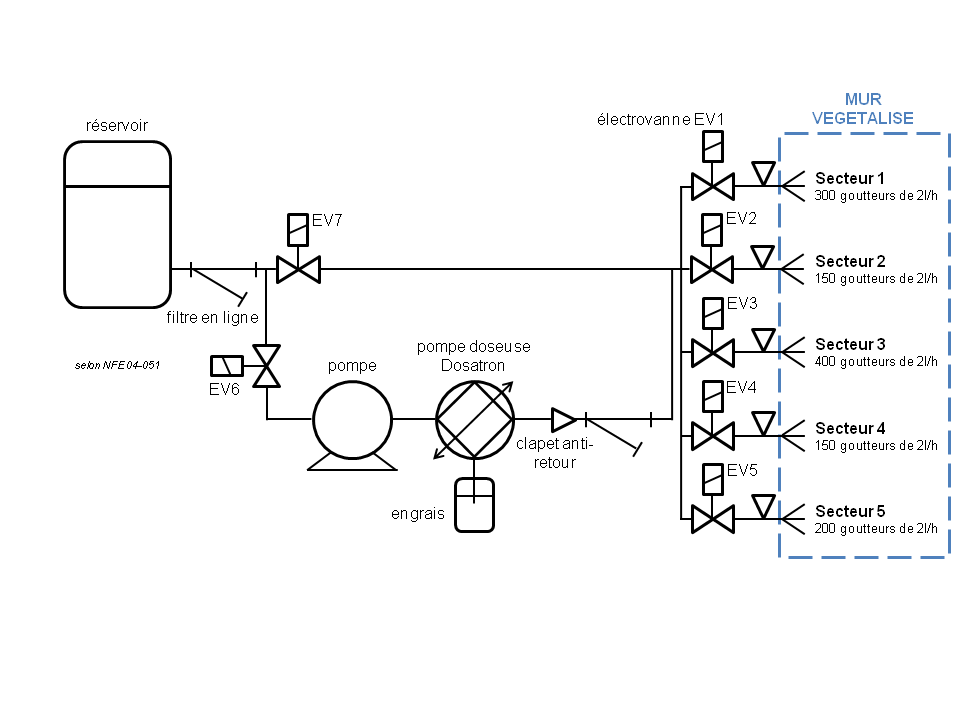 Dans une approche de développement durable et de réduction des coûts d’exploitation, la maîtrise d’œuvre a proposé de récupérer l’eau de pluie dans un réservoir afin d’irriguer le mur végétalisé. On se propose à présent de valider cette solution.Pour cela, le bureau d’étude a conçu une démarche de vérification pouvant être décrite par l’algorigramme du document DR5. Cet algorigramme permet, pour une durée d’un mois, de : calculer la quantité d’eau de pluie minimale récupérable par la toiture de la gare ;calculer la quantité d’eau qui ne sera pas absorbée par les plantes de la toiture ;vérifier si la quantité d’eau de pluie disponible est suffisante pour l’irrigation autonome du mur (c’est-à-dire sans apport complémentaire d’eau). Le bureau d’étude souhaite alors vérifier s’il est possible d’alimenter, grâce au réservoir de stockage de l’eau de pluie, le système de fertilisation Dosatron sans avoir recours à une pompe d’alimentation garantissant la pression nécessaire à son bon fonctionnement.La société Dosatron fournit la méthode de calcul suivante pour réaliser un choix dans sa gamme de pompes doseuses en fonction du débit d’irrigation requis :Calcul du débit minimum : 	multiplier le nombre de goutteurs sur le plus petit secteur par le débit unitaire en litres par heure. Calcul du débit maximum : 	multiplier le nombre de goutteurs de tous les secteurs par le débit unitaire en litres par heure.Estimation des pertes de charges : prendre en compte le débit du secteur le plus grand.(source : extrait du manuel de formation « irrigation » Dosatron)Fertilisation de la plantation : choix d’une pompe doseuseL’objectif de cette partie est de vérifier le dimensionnement de la pompe doseuse Dosatron D3 en fonction de ses conditions d’exploitation.Le principe de fonctionnement schématique de la pompe est donné ci-dessous.Gestion asservie de l’arrosage automatiqueLe module qui exécute les programmes des cycles d’arrosage automatique est interfacé à différents capteurs, dont des sondes hygrométriques qui mesurent le taux d’humidité du substrat en différents points du mur (DT10).Une sonde est assimilable à une résistance dont la valeur varie en fonction du taux d’humidité du substrat. Son principe de fonctionnement est celui d’un pont diviseur de tension.Le schéma de principe du conditionneur lié à la sonde ainsi que les données de calibration du capteur sont donnés ci-dessous :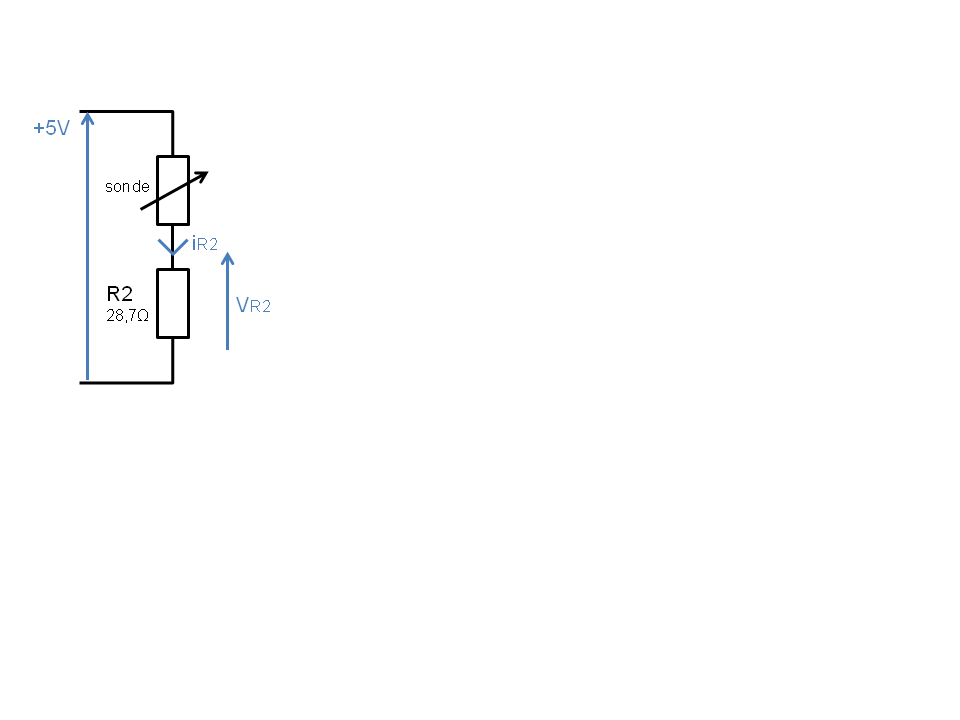 Un exemple de relevé de données tirées d’une sonde hygrométrique, indiquant le taux d’humidité dans le substrat à différentes heures de la journée, est reproduit ci-dessous :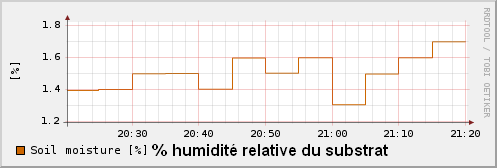 Au sein de chaque sonde hygrométrique se trouve un convertisseur analogique-numérique (CAN) qui permet de convertir la valeur de la tension VR2. Cette valeur est mémorisée dans un registre de la sonde concernée appelé Current Register.On donne ci-dessous le format de ce registre :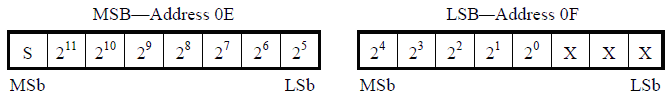 Format du registre « Current Register ».La tension est codée sur 13 bits : 	12 bits sont alloués à la valeur absolue,1 bit est alloué au signe (S = 0 pour une valeur positive).La résolution du codage numérique de la tension est de 15,625 V par bit.L’ensemble des sondes hygrométriques est connecté au programmateur par un bus qui lui permet de lire le contenu du registre « Current Register » (voir DT10).Synthèse PARTIE 2DT1 : Coupe transversale de la façade Est de la gare Lausanne – Flon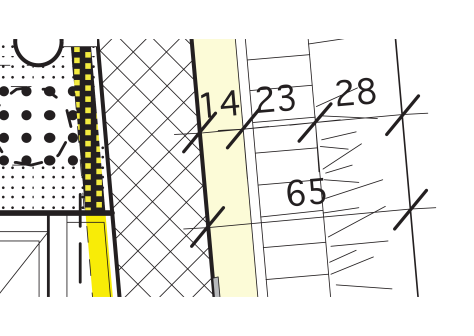 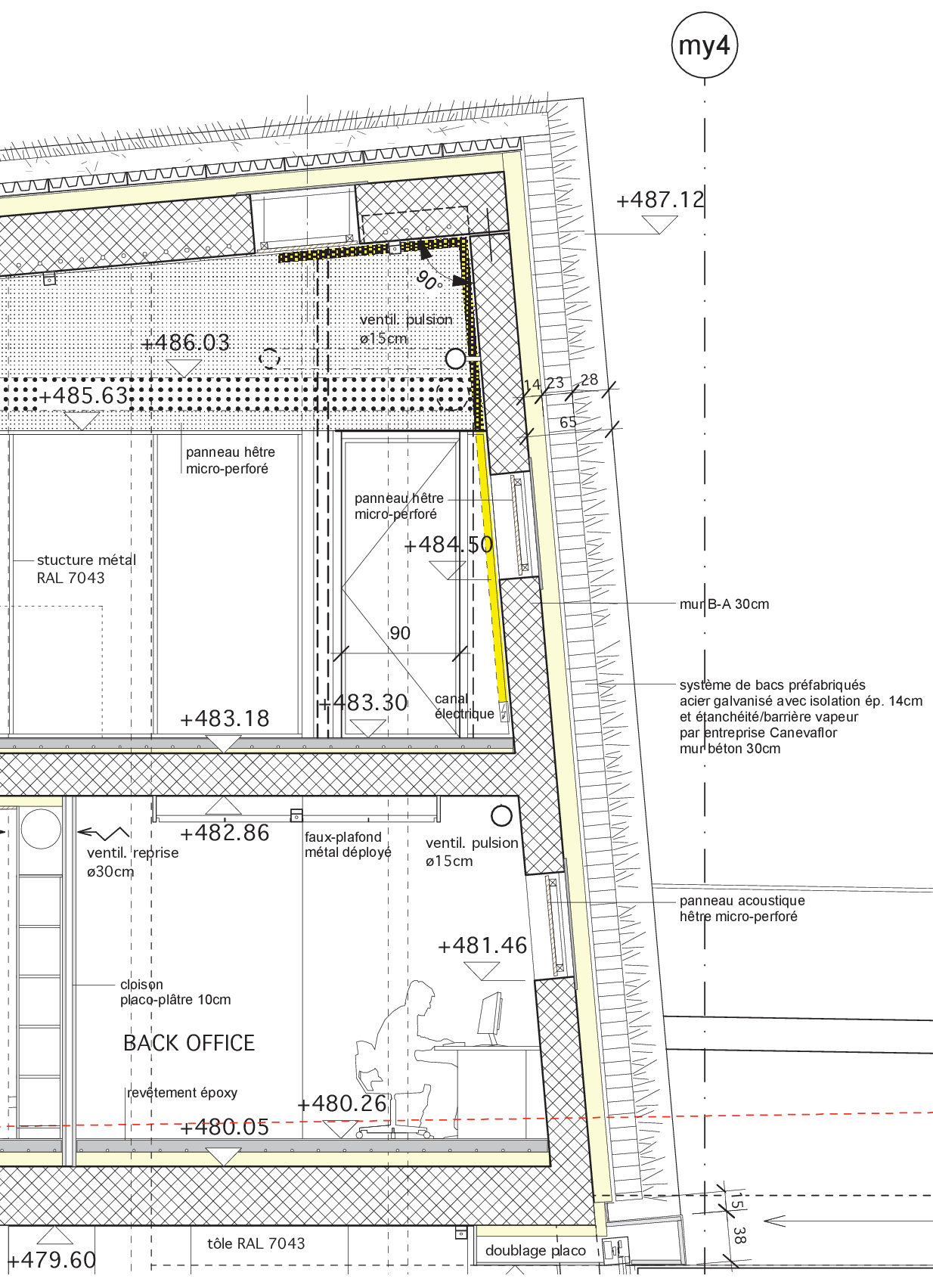 DT2 : Mur végétalisé de la société CanevaflorPrésentation du produitL’apparition de murs végétalisés vient résolument s’inscrire dans le cadre plus général d’une amélioration de l’espace urbain. De tels ouvrages lorsqu’ils sont associés à une micro-irrigation pilotée constituent un système vivant pérenne à plus-value multiple. Si en effet l’aspect écologique ne fait aucun doute (espace relais pour la biodiversité, absorption des eaux pluviales, bioclimatisation du quartier), elle se double d’un gain économique (voir diagramme des cas d’utilisation) ainsi que social par l’amélioration de la qualité de vie (bio-filtration de l’air par les plantes, absorption des particules par le substrat) dont le bénéfice est partagé par l’ensemble des habitants du quartier (riverains).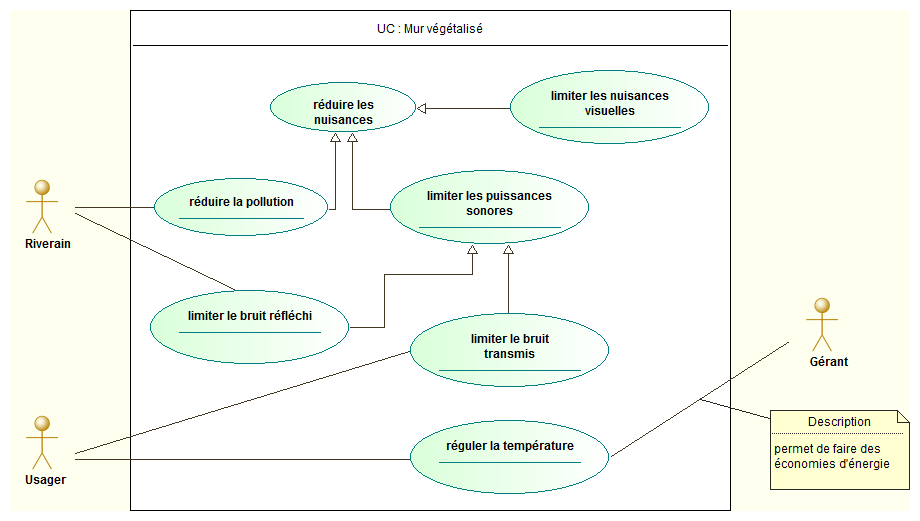 Diagramme des cas d’utilisation du mur végétaliséLe gérant est un technicien de l’environnement qui assure la gestion du site par une action proactive (programmation des cycles d’arrosage, ajustement en fonction des paramètres climatiques et événementiels : par exemple travaux et opérations de maintenance), de surveillance « passive » (remontée d’alerte automatique) et d’analyse (statistiques des consommations, journal des événements) qui toutes concourent à limiter les interventions d’un agent d’entretien.DT3 : Extrait du standard Minergie ® (www.minergie.ch)Le standard MINERGIE® est un standard de construction facultatif qui permet une utilisation rationnelle de l'énergie et une mise en œuvre plus large des énergies renouvelables, tout en assurant une amélioration de la qualité de vie, une meilleure compétitivité et une diminution des atteintes à l'environnement.Les exigences suivantes doivent être respectées :exigences primaires pour l'enveloppe du bâtiment ;renouvellement d'air contrôlé pendant l'année ;valeur limite MINERGIE® (indice énergétique pondéré) ;justificatif du confort thermique en été ;exigences supplémentaires suivant la catégorie de bâtiment : éclairage, froid industriel et production de chaleur ;surcoûts ne dépassant pas 10 % par rapport à des bâtiments conventionnels équivalents.Pour MINERGIE® l'objectif est défini sous la forme d'une valeur limite de consommation d'énergie. Les approches possibles sont multiples. Il est important que l'ensemble du bâtiment soit considéré comme un système intégral : l'enveloppe avec les installations techniques.Exigences MINERGIE® (Norme SIA 380/1:2009)Selon la catégorie de bâtiments, la valeur limite MINERGIE® comprend : CL = chauffage des locaux ; EC = eau chaude ; Aér. él. = électricité pour aération mécanique ; (Aér. él.) = une installation d'aération n'est pas obligatoire, mais seulement conseillée pour cette catégorie de bâtiment. La valeur limite MINERGIE® demeure inchangée, avec ou sans aération mécanique.* = S'il existe une climatisation des locaux (réfrigération, humidification, déshumidification), la consommation d'énergie est comprise dans la valeur limite MINERGIE®.Qh : besoins de chaleur de chauffage (valeur de l’objet) ; Qh,li : valeur limite pour les besoins de chaleur de chauffage selon la norme SIA 380/1.DT4 : Caractéristiques des matériaux d’isolation Source : SIADT5 : Données climatiques pour la ville de Lausanne & paramètres d’irrigationSource : SIADT6 : Conductivité thermique et empreinte CO2 pour production primaire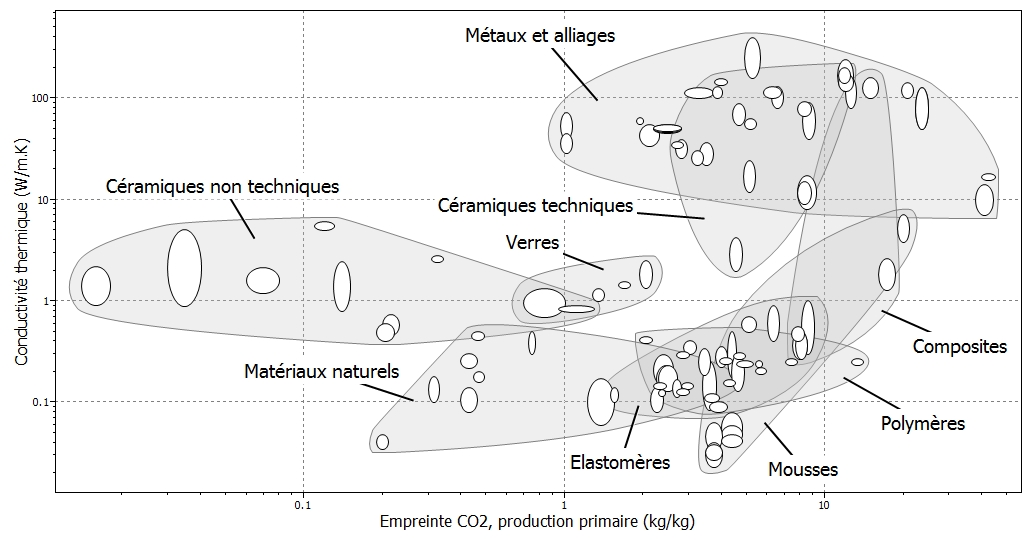 DT7 : Notice de la pompe doseuse Dosatron D3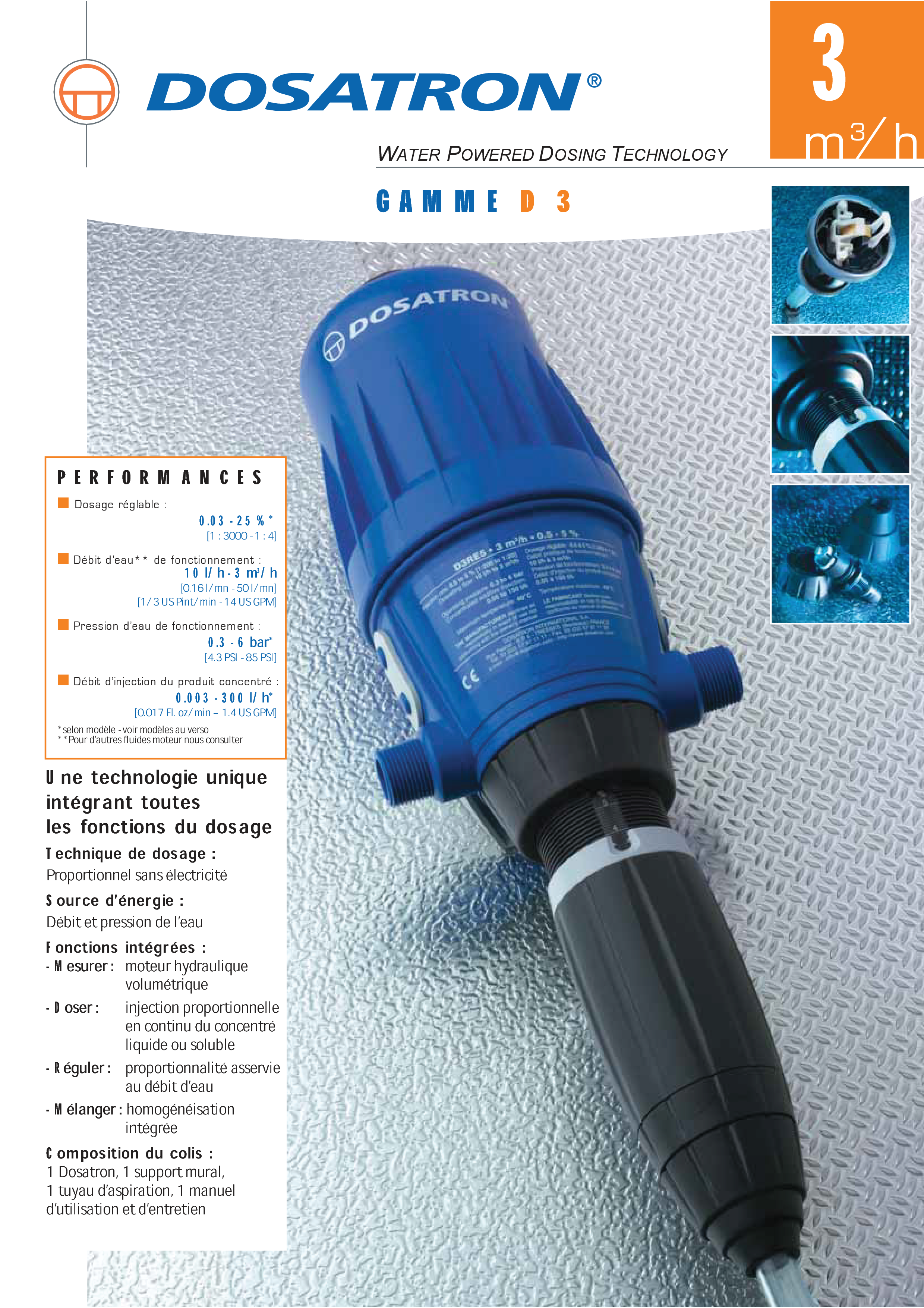 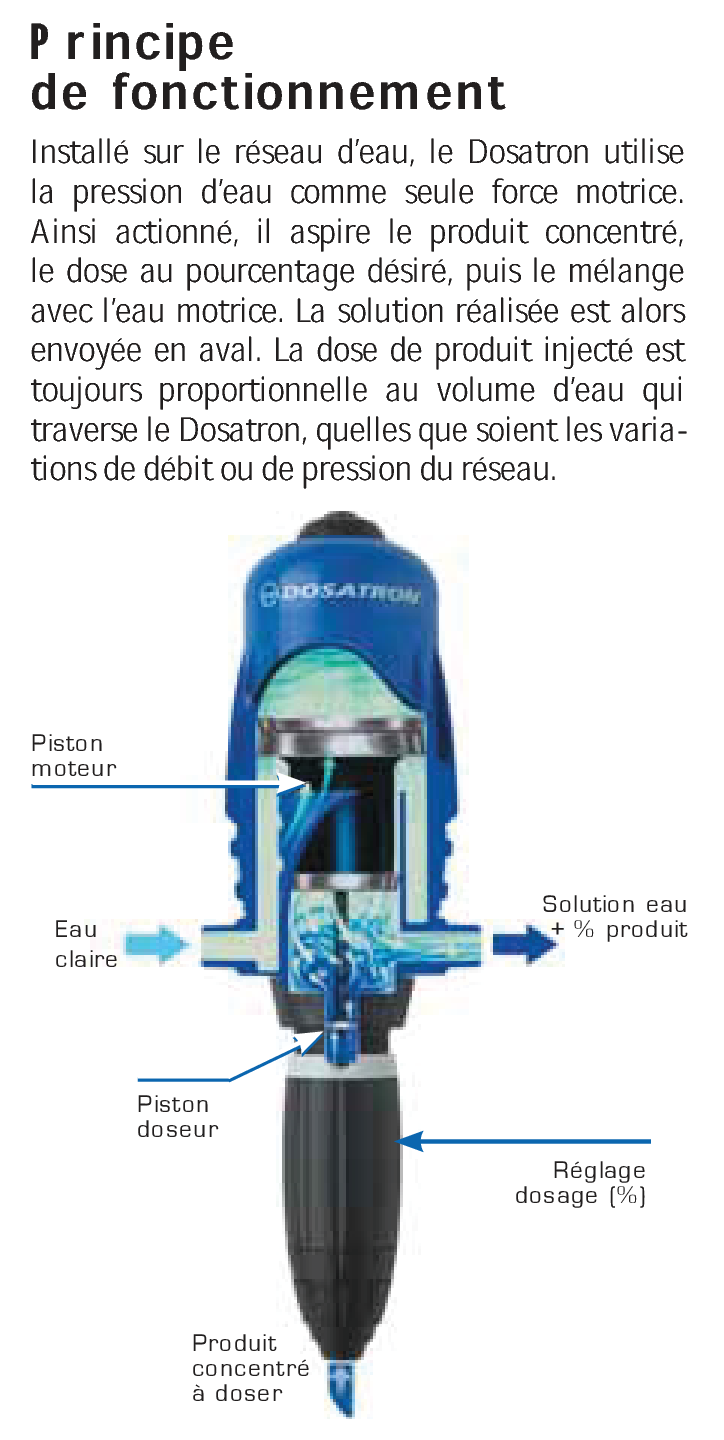 DT8 : Simulation par éléments finis du piston doseur (plongeur)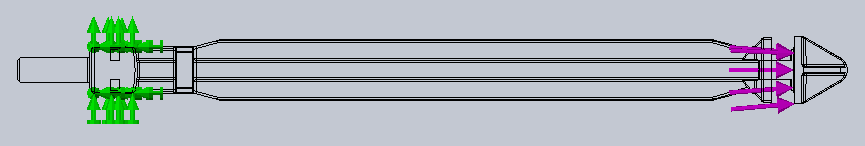 Champ des contraintes dans le plongeur :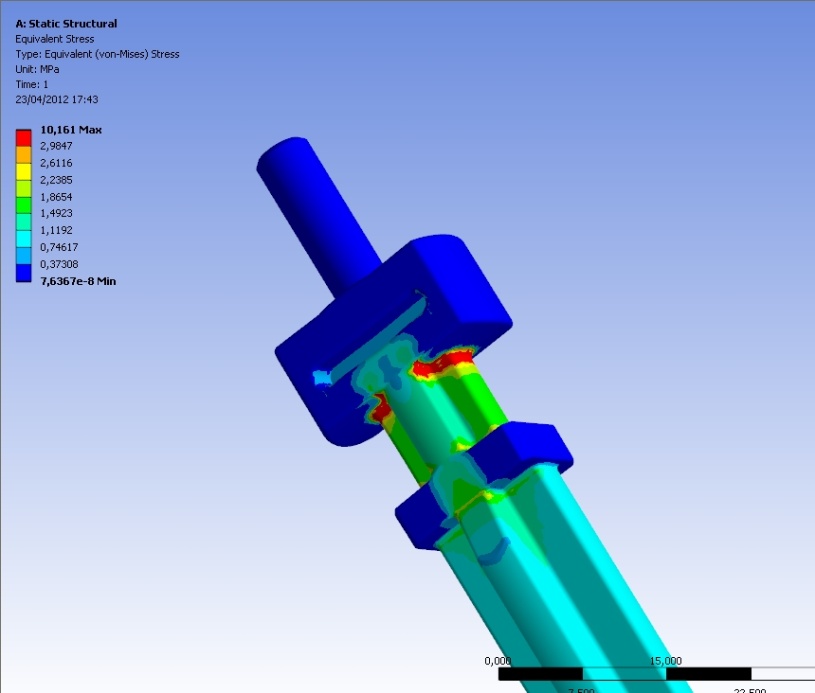 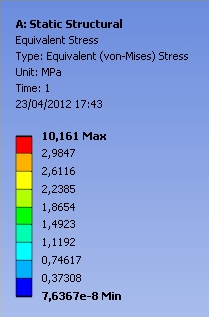 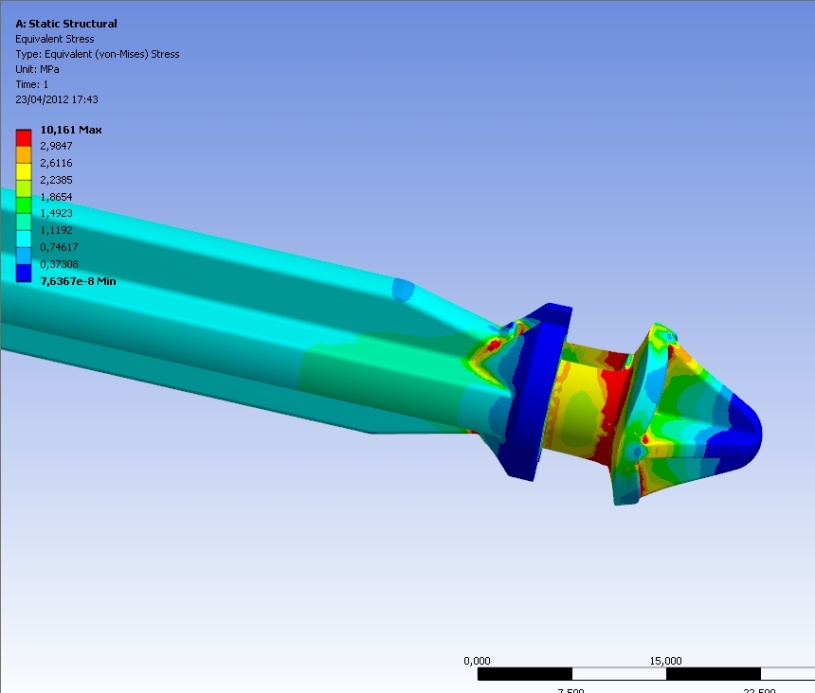 DT9 : Données sur le matériau du piston doseur (plongeur)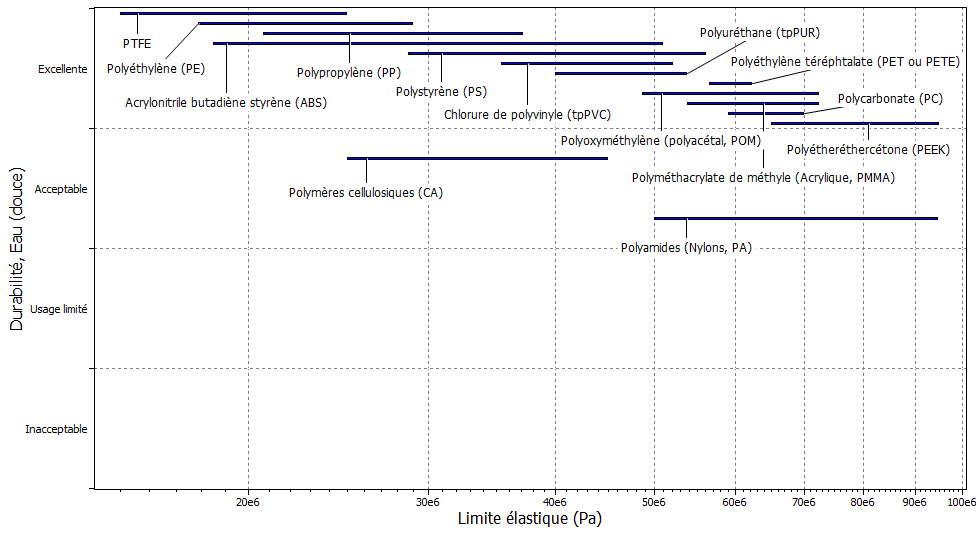 DT10 : Interfaçage programmateur / sondes hygrométriques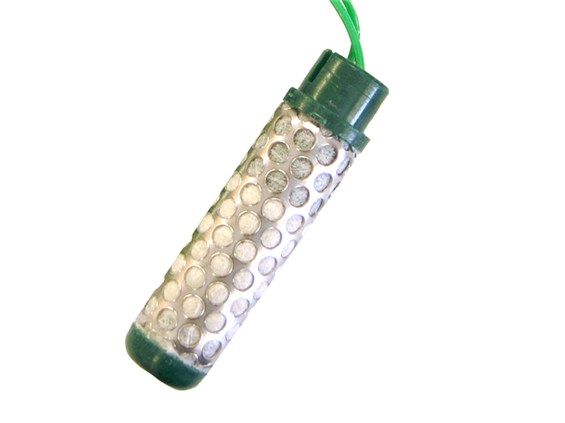 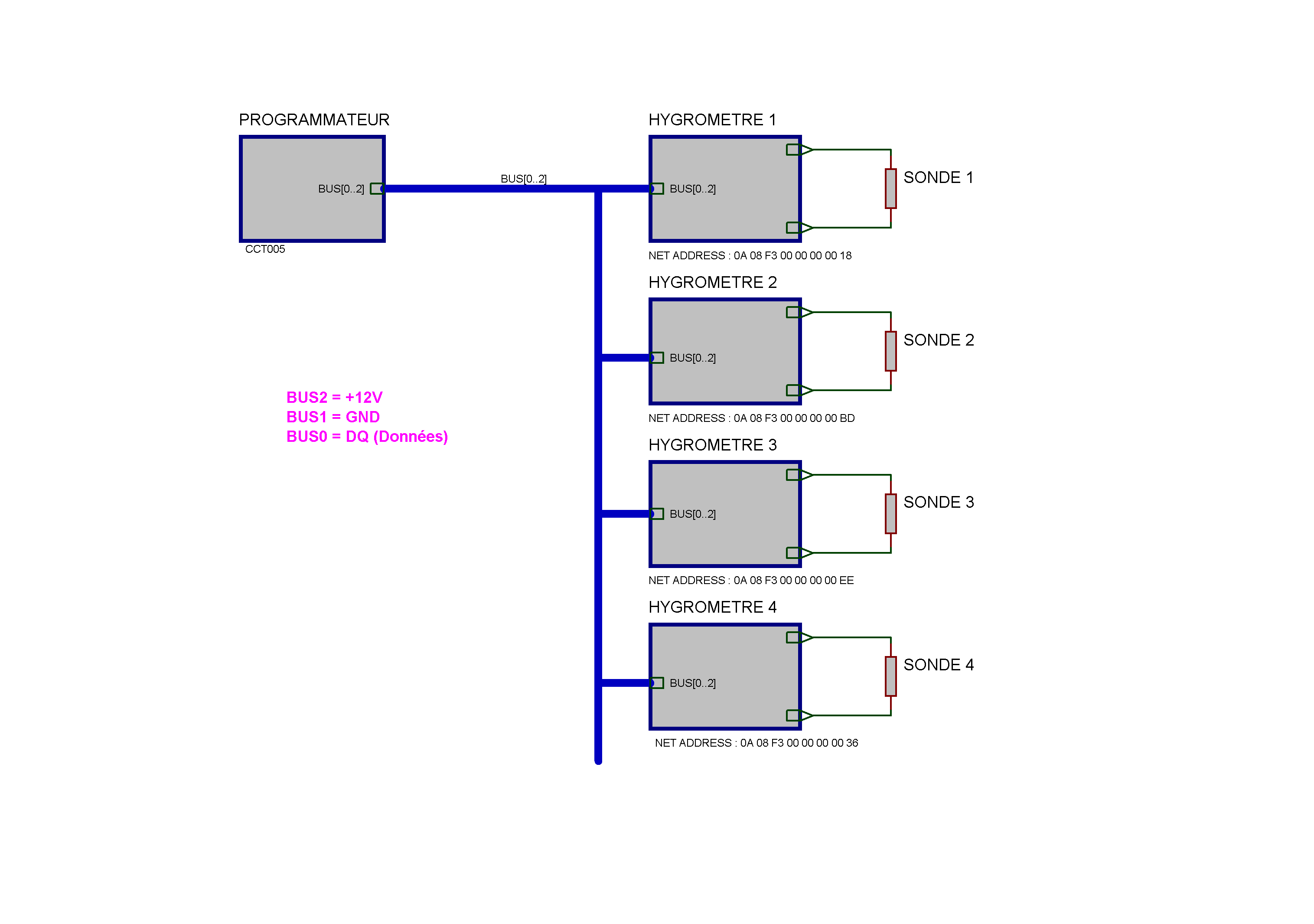 DR1 : Données du modèle de comportement thermique de la façade Est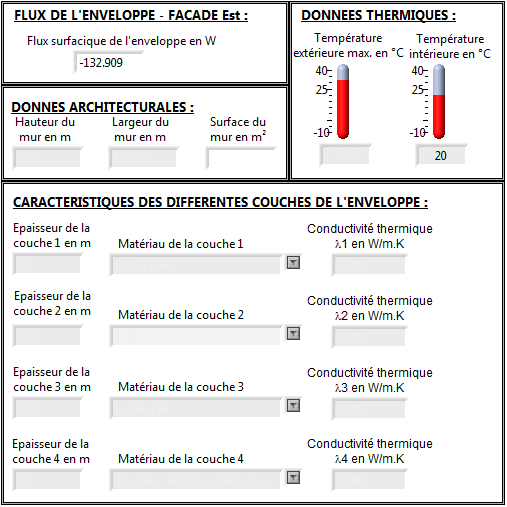 DR2 : Modèle de comportement thermique de la façade Est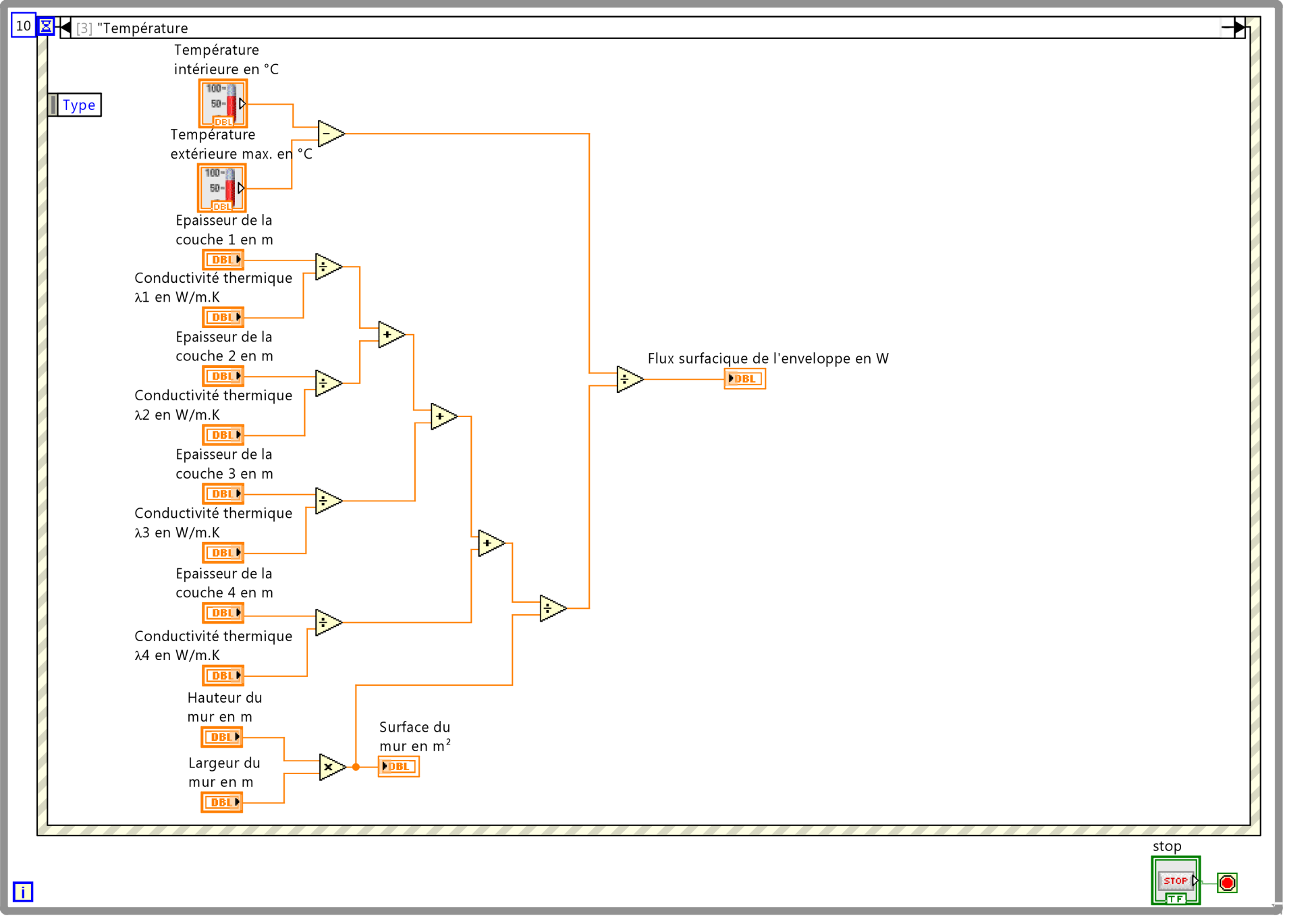 DR3 : Simulation du comportement thermique de la façade Est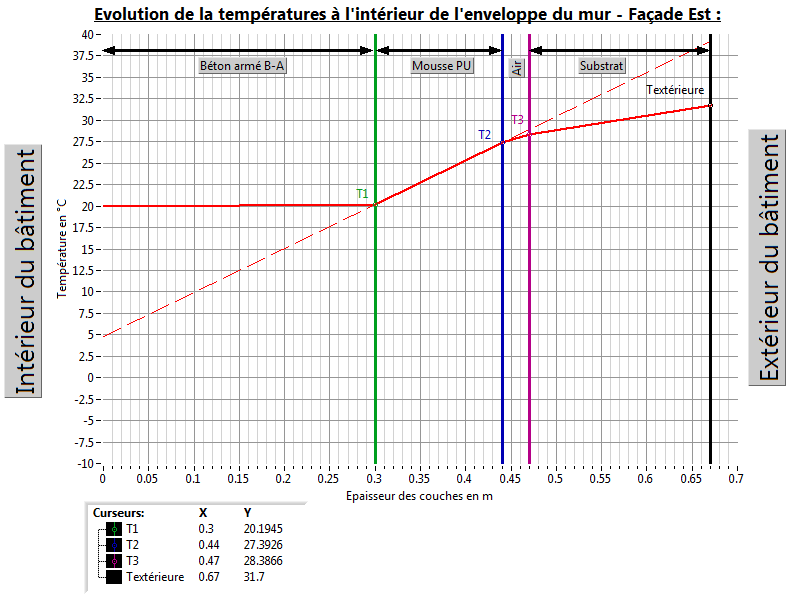 DR4 : Réseau d’irrigation et de fertilisation du mur végétalisé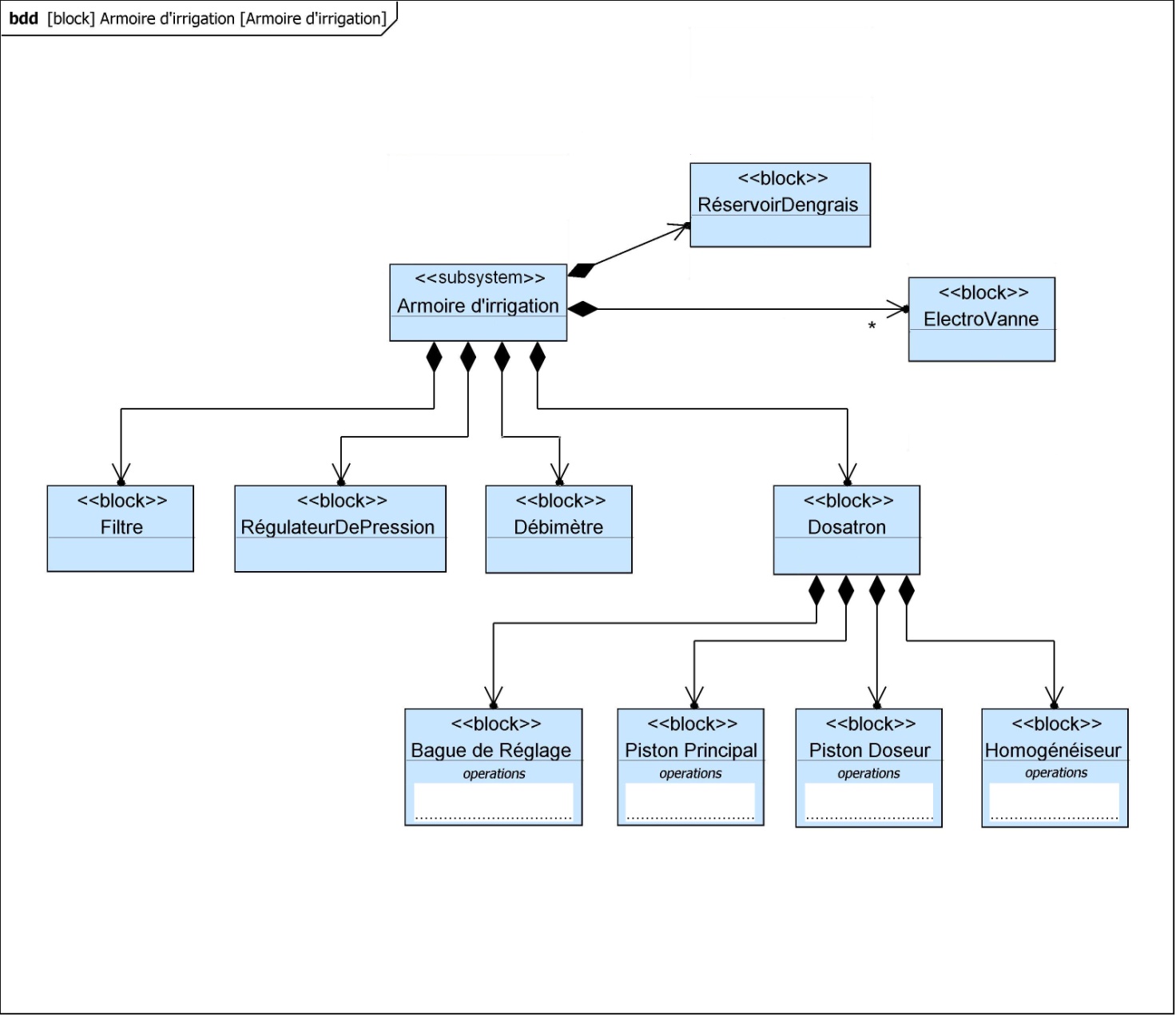 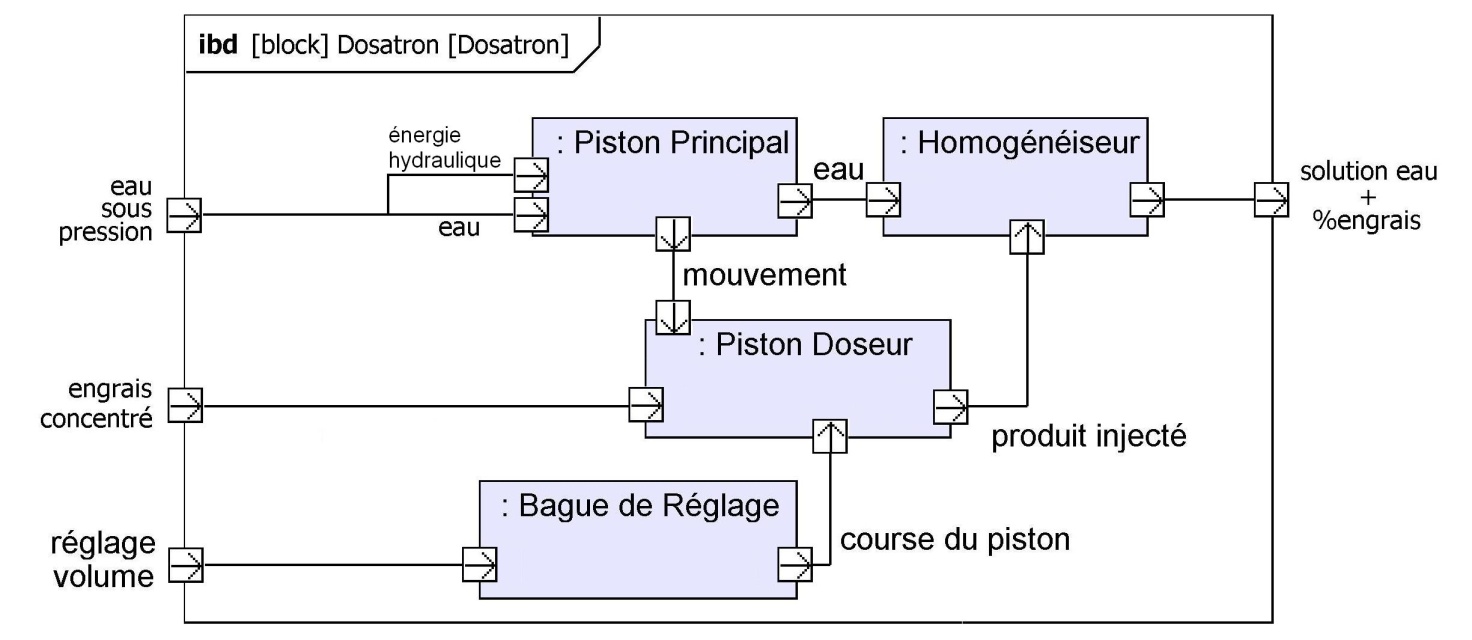 DR5 : Algorigramme de validation d’une irrigation autonome.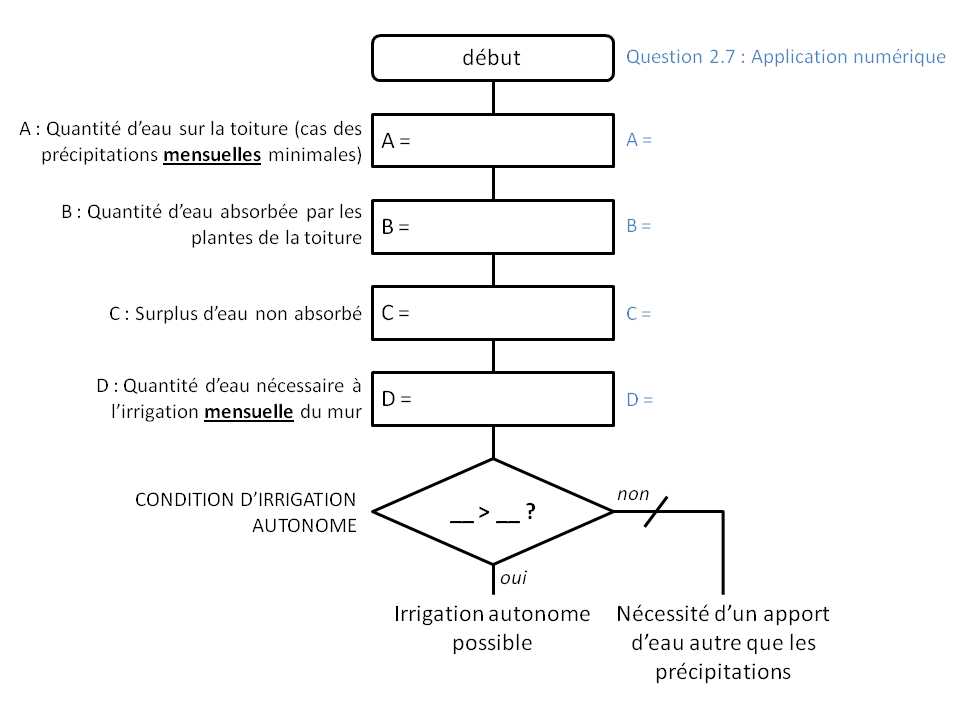 DR6 : Registre « Current Register » d’une sonde hygrométrique.Taux d’humidité relative de 100%DR7 : Courbes de pertes de charges, Dosatron gamme D3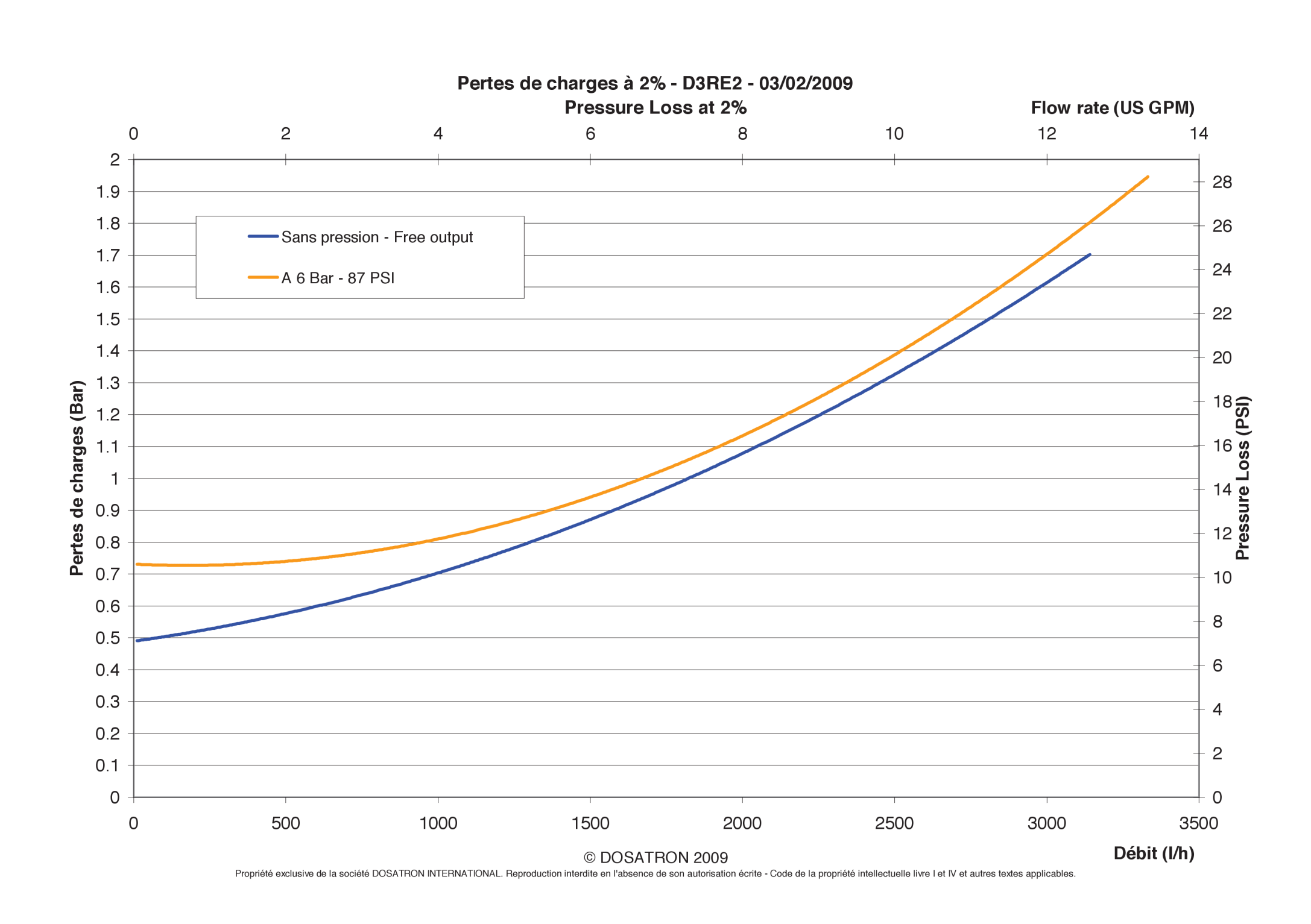 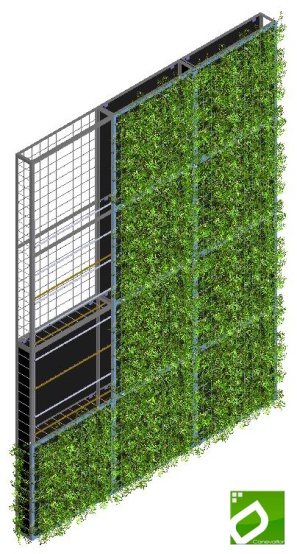 La solution Canevaflor consiste en une structure modulaire en acier mécano-soudée (gabion) contenant un substrat permettant le développement optimal de la végétalisation. Chaque structure possède un format standard de 200 x 100 x 20 cm.L’exploitation d’un mur végétalisé requiert une maîtrise de l’irrigation des végétaux et de la fertilisation du substrat pour garantir l’efficacité du mur.L’assemblage du mur et la plantation sont réalisés directement sur site ce qui permet un type de plantation spécifique à chaque projet.Structure d’un mur végétaliséLa solution Canevaflor consiste en une structure modulaire en acier mécano-soudée (gabion) contenant un substrat permettant le développement optimal de la végétalisation. Chaque structure possède un format standard de 200 x 100 x 20 cm.L’exploitation d’un mur végétalisé requiert une maîtrise de l’irrigation des végétaux et de la fertilisation du substrat pour garantir l’efficacité du mur.L’assemblage du mur et la plantation sont réalisés directement sur site ce qui permet un type de plantation spécifique à chaque projet.Question 1.1On s’intéresse dans un premier temps à l’impact sur la population de ce choix architectural. Compléter le tableau 1 après l’avoir reproduit sur feuille de copie (attention : on peut trouver plusieurs croix par ligne).Voir DT2On s’intéresse dans un premier temps à l’impact sur la population de ce choix architectural. Compléter le tableau 1 après l’avoir reproduit sur feuille de copie (attention : on peut trouver plusieurs croix par ligne).Plus-value apportée par l’emploi de murs végétalisésBénéficiaireBénéficiaireBénéficiairePlus-value apportée par l’emploi de murs végétalisésGérantRiverainUsagerRéduire la pollutionXLimiter le bruit transmisRéguler la températureLimiter le bruit réfléchiTableau 1 : plus-values des murs végétalisés (à reproduire sur feuille de copie).Tableau 1 : plus-values des murs végétalisés (à reproduire sur feuille de copie).Tableau 1 : plus-values des murs végétalisés (à reproduire sur feuille de copie).Tableau 1 : plus-values des murs végétalisés (à reproduire sur feuille de copie).Question 1.2Indiquer sous quelle forme est exprimé l’objectif du standard Minergie. Indiquer la valeur limite de cette exigence dans le cas de la gare M2 et expliciter de manière simple sa signification.Voir DT3Indiquer sous quelle forme est exprimé l’objectif du standard Minergie. Indiquer la valeur limite de cette exigence dans le cas de la gare M2 et expliciter de manière simple sa signification.Question 1.3Compléter sur le document DR1 les données du modèle de comportement thermique de la façade Est.Voir DT1, DT4, DT5Utiliser DR1Compléter sur le document DR1 les données du modèle de comportement thermique de la façade Est.Question 1.4Parmi les paramètres d’entrée, identifier en les entourant en vert sur le DR2 les paramètres externes et en bleu les paramètres internes du modèle.Utiliser DR2Parmi les paramètres d’entrée, identifier en les entourant en vert sur le DR2 les paramètres externes et en bleu les paramètres internes du modèle.Question 1.5Indiquer pour chaque paramètre interne si sa valeur doit être maximisée ou minimisée pour obtenir une isolation thermique optimale.Utiliser DR2Indiquer pour chaque paramètre interne si sa valeur doit être maximisée ou minimisée pour obtenir une isolation thermique optimale.Question 1.6Sur le document DR3, déterminer par traçage la valeur de l’épaisseur d’isolant type mousse PU permettant une performance d’isolation thermique à 2 couches (béton armé + mousse PU) équivalente à la solution à 4 couches (mur végétalisé).Voir DT1Utiliser DR3Sur le document DR3, déterminer par traçage la valeur de l’épaisseur d’isolant type mousse PU permettant une performance d’isolation thermique à 2 couches (béton armé + mousse PU) équivalente à la solution à 4 couches (mur végétalisé).Question 1.7Justifier, dans une approche de développement durable, le choix de la solution de mur végétalisé par rapport à une solution classique d’isolation (avec un isolant de type mousse PU seul) à l’aide des documents DT4 et DT6.Rédiger votre argumentaire sur feuille de copie, en y incorporant des données chiffrées pertinentes.Voir DT4, DT6Justifier, dans une approche de développement durable, le choix de la solution de mur végétalisé par rapport à une solution classique d’isolation (avec un isolant de type mousse PU seul) à l’aide des documents DT4 et DT6.Rédiger votre argumentaire sur feuille de copie, en y incorporant des données chiffrées pertinentes.Question 2.1Selon le standard Minergie, relever quel doit être le surcoût financier maximum de la solution Canevaflor par rapport à une construction traditionnelle.Voir DT3Selon le standard Minergie, relever quel doit être le surcoût financier maximum de la solution Canevaflor par rapport à une construction traditionnelle.Question 2.2Identifier l’électrovanne pilotant le circuit d’eau claire ainsi que celle pilotant le circuit d’eau fertilisée.Voir schéma hydrauliqueIdentifier l’électrovanne pilotant le circuit d’eau claire ainsi que celle pilotant le circuit d’eau fertilisée.Question 2.3Identifier le composant assurant le dosage d’engrais.Voir schéma hydrauliqueIdentifier le composant assurant le dosage d’engrais.Question 2.4Repérer sur le document DR4, en l’entourant en vert sur le diagramme de blocs interne, l’énergie de fonctionnement du Dosatron.Justifier la pertinence de l’utilisation d’une telle énergie.Utiliser DR4Repérer sur le document DR4, en l’entourant en vert sur le diagramme de blocs interne, l’énergie de fonctionnement du Dosatron.Justifier la pertinence de l’utilisation d’une telle énergie.Question 2.5Compléter littéralement sur le document DR5 l’algorigramme de validation d’une irrigation autonome en utilisant tout ou partie des paramètres donnés dans le document DT5.Voir DT5Utiliser DR5Compléter littéralement sur le document DR5 l’algorigramme de validation d’une irrigation autonome en utilisant tout ou partie des paramètres donnés dans le document DT5.Question 2.6Exprimer littéralement la « CONDITION D’IRRIGATION AUTONOME » sur l’algorigramme.Utiliser DR5Exprimer littéralement la « CONDITION D’IRRIGATION AUTONOME » sur l’algorigramme.Question 2.7Réaliser l’application numérique relative à la question précédente. Conclure quant à la possibilité d’une irrigation autonome du mur.Voir DT5Utiliser DR5Réaliser l’application numérique relative à la question précédente. Conclure quant à la possibilité d’une irrigation autonome du mur.Question 2.8Justifier à l’aide de cette méthode de calcul, le choix de la gamme D3 pour assurer la fertilisation du mur.Voir DT7 et schéma hydrauliqueJustifier à l’aide de cette méthode de calcul, le choix de la gamme D3 pour assurer la fertilisation du mur.Question 2.9Évaluer sur le document DR7 les pertes de charges dans le cas le plus défavorable de consommation réelle et de pression.Utiliser DR7Évaluer sur le document DR7 les pertes de charges dans le cas le plus défavorable de consommation réelle et de pression.Question 2.10Justifier la présence d’une pompe d’alimentation en amont de la pompe doseuse Dosatron dans le circuit d’irrigation (on prendra comme référence une pression minimale en sortie de réservoir de 1,7 bar).Voir schéma hydraulique page 5 et DT7Justifier la présence d’une pompe d’alimentation en amont de la pompe doseuse Dosatron dans le circuit d’irrigation (on prendra comme référence une pression minimale en sortie de réservoir de 1,7 bar).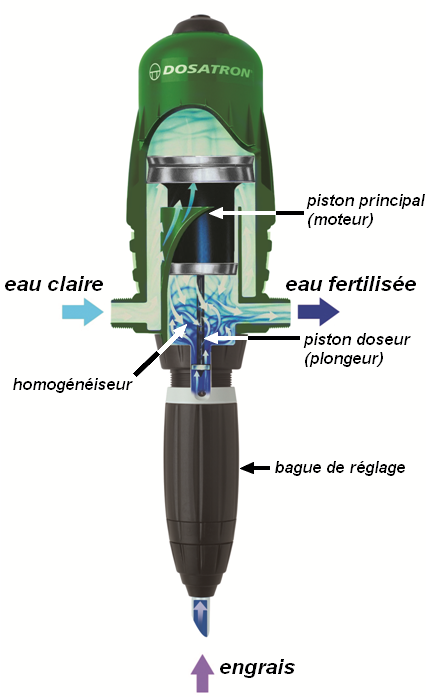 La pompe doseuse Dosatron est composée de deux parties :LA PARTIE « MOTEUR HYDRAULIQUE »Le piston principal (moteur) se déplace verticalement grâce à la pression d’eau. À chaque cycle du piston moteur correspond un volume d’eau fixe traversant la pompe (cylindrée moteur).LA PARTIE « DOSAGE »Le piston doseur (plongeur), entraîné par le piston moteur, injecte une quantité constante d’engrais par cycle du piston moteur.Ce principe garantit un dosage constant quelles que soient les variations de débit ou de pression.L’injection de l’engrais est donc toujours proportionnelle au débit d’eau.Question 2.11Compléter le diagramme de définition de blocs du Dosatron (DR4) en inscrivant pour chaque composant la fonction qu’il réalise (parmi les fonctions intégrées données dans la notice constructeur DT7).Voir DT7Utiliser DR4Compléter le diagramme de définition de blocs du Dosatron (DR4) en inscrivant pour chaque composant la fonction qu’il réalise (parmi les fonctions intégrées données dans la notice constructeur DT7).Question 2.12Voir DT8Le matériau constitutif du piston doseur est le polypropylène. À l’aide du DT8, identifier à quel type de contrainte est soumis le plongeur. Citer deux caractéristiques principales de ce matériau. Le matériau constitutif du piston doseur est le polypropylène. À l’aide du DT8, identifier à quel type de contrainte est soumis le plongeur. Citer deux caractéristiques principales de ce matériau. Question 2.13En analysant le résultat de la simulation statique par éléments finis et les données matériau, indiquer si la déformation du piston reste dans le domaine élastique. Justifier succinctement la réponse proposée. Voir DT8, DT9En analysant le résultat de la simulation statique par éléments finis et les données matériau, indiquer si la déformation du piston reste dans le domaine élastique. Justifier succinctement la réponse proposée. Question 2.14Identifier les matériaux permettant d’obtenir de meilleurs résultats que le matériau actuel en fonction des conditions d’utilisation de la pompe. Justifier succinctement la réponse proposée. Voir DT9Identifier les matériaux permettant d’obtenir de meilleurs résultats que le matériau actuel en fonction des conditions d’utilisation de la pompe. Justifier succinctement la réponse proposée. iR2 (mA)État de la SondeTaux d’humidité relative du substrat0.2368sèche0 %1.4000mouillée100 %Tableau 2 : calibration d’une sonde hygrométrique.Tableau 2 : calibration d’une sonde hygrométrique.Tableau 2 : calibration d’une sonde hygrométrique.Question 2.15En vous basant sur le relevé ci-dessus, indiquer quel était le taux d’humidité à 20h35.Voir relevé des données sondeEn vous basant sur le relevé ci-dessus, indiquer quel était le taux d’humidité à 20h35.Question 2.16Déterminer la valeur de la tension VR2 pour les deux cas extrêmes d’un taux d’humidité relative de 0 % et de 100 % en appliquant la loi d’Ohm V = Ri .Voir Tableau 2Déterminer la valeur de la tension VR2 pour les deux cas extrêmes d’un taux d’humidité relative de 0 % et de 100 % en appliquant la loi d’Ohm V = Ri .Question 2.17Vérifier que le codage sur 13 bits est adapté pour convertir sous forme numérique la plage de tensions relevées par les hygromètres.Vérifier que le codage sur 13 bits est adapté pour convertir sous forme numérique la plage de tensions relevées par les hygromètres.Question 2.18Indiquer, pour le cas extrême d’un taux d’humidité relative de 100 %, la valeur mémorisée dans le « Current Register » puis compléter le registre sur le DR6.Utiliser DR6Indiquer, pour le cas extrême d’un taux d’humidité relative de 100 %, la valeur mémorisée dans le « Current Register » puis compléter le registre sur le DR6.Question 2.19Identifier s’il s’agit d’un bus parallèle ou série. Justifier votre réponse.Voir DT10Identifier s’il s’agit d’un bus parallèle ou série. Justifier votre réponse.Question 2.20Expliciter les gains attendus par l’implantation d’une solution type bus.Voir DT10Expliciter les gains attendus par l’implantation d’une solution type bus.Question 2.21Conclure en indiquant brièvement en quoi les solutions innovantes étudiées dans cette partie participent à l’objectif visé de compensation du surcoût d’installation du mur végétalisé.Conclure en indiquant brièvement en quoi les solutions innovantes étudiées dans cette partie participent à l’objectif visé de compensation du surcoût d’installation du mur végétalisé.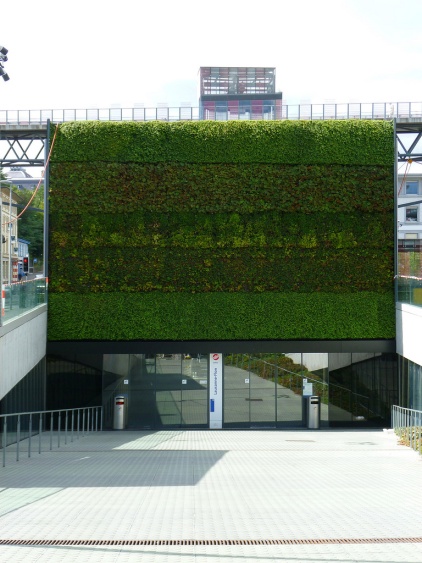 Vue aérienne de la gareMur Façade Est(largeur : 12,608 m)CatégorieValeur limite MINERGIE (kWhm-2)Exigences primairesInstallation d'aérationExigences supplémentairesIHabitat collectif38
CL, EC, aér. él., *Qh ≤ 90 % Qh,liobligatoirePas d'exigences
Recommandation pour appareils électroménagers: étiquette énergie de classe AIIHabitat individuel38
CL, EC, aér. él., *Qh ≤ 90 % Qh,liobligatoirePas d'exigences
Recommandation pour appareils électroménagers: étiquette énergie de classe AIIIAdministration40
CL, EC, aér. él., *Qh ≤ 90 % Qh,liobligatoireÉclairage selon norme SIA 380/4IVEcoles40
RH, WW, aér. él., *Qh ≤ 90 % Qh,liobligatoireÉclairage selon norme SIA 380/4VLieux de rassemblement40
CL, EC, aér. él., *Qh ≤ 90 % Qh,liobligatoireÉclairage selon norme SIA 380/4VIHôpitaux70
CL, EC, aér. él., *Qh ≤ 90 % Qh,liobligatoireÉclairage selon norme SIA 380/4
Froid industrielVIIIndustrie20
CL, EC, (aér. él.), *Qh ≤ 90 % Qh,liconseilléeÉclairage selon norme SIA 380/4MatériauMasse volumique  kgm-3Conductivité thermique  Wm-1K-1Capacité thermique massique cJkg-1K-1Énergie grise kWh  m-3Lame d’air1,230,04510000Béton armé B-A23002,31000430Substrat : tourbe + perlite + fibre de coco (donnée Canevaflor)2500,09900329Polyuréthane PU350,0291400974Données climatiquesDonnées climatiquesJan.Fév.MarsAvrilMaiJuinJuil.AoûtSep.Oct.Nov.Déc.AnnéeTempérature de l’air, valeur moyenne, en °C2,33,36,89,514,517,520,120,115,711,66,23,610,9Température de l’airextremums, en °C-8,531,7Précipitations, somme, en litre par m28171719111212297101127117104821176Paramètres d’irrigationSymboleValeur numériqueSuperficie du toit (m²)Stoit365Superficie du mur Est (m²)Smur89Consommation en eau du mur (litre par m² par an)Consomur120 (moyenne)Capacité d’absorption du toit (litre par m²)Capatoit17Conditions aux limites en phase d’aspiration de l’engrais :Conditions aux limites en phase d’aspiration de l’engrais :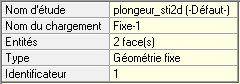 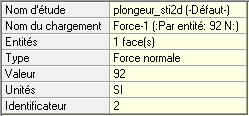 MSB – Address 0EMSB – Address 0EMSB – Address 0EMSB – Address 0EMSB – Address 0EMSB – Address 0EMSB – Address 0EMSB – Address 0ELSB – Address 0FLSB – Address 0FLSB – Address 0FLSB – Address 0FLSB – Address 0FLSB – Address 0FLSB – Address 0FLSB – Address 0FMSbLSbMSbLSb